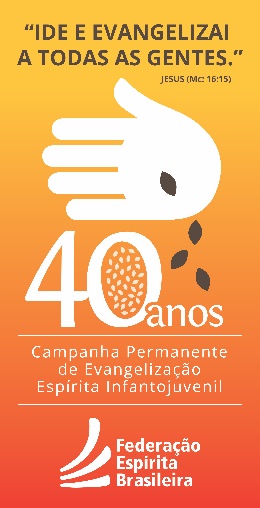 ESPECIFICAÇÕES TÉCNICAS PARA IMPRESSÃO(Sugestão apresentada pela equipe técnica de produção da Arte)CARTAZES (05 MODELOS)- Formato: A3 (29,7 cm base x 42cm altura), - Impressão em 4 x 4 cores, Escala CMYK  (Obs: para pequenas quantidades, melhor imprimir em gráfica digital; para quantidades grandes e impressão de todos dos modelos juntos, sugerimos a impressão em gráfica offset, para melhores custos)- Papel Couché Brilhante 150g- Acabamento: Refile- Saída Em CTP. Prova Digital P/Conferência
FOLDER GERAL- Formato fechado: 15 cm x 21 cm- Formato aberto: 45 x 63cm- Impressão em gráfica off-set: 4x4 cores, Escala CMYK - Papel: Couché Brilhante 150g
- Acabamentos: Faca Especial (Aberto), Corte/Vinco (Aberto), Dobra Manual, 4 Dobras (Aberto)- Prova Digital p/Conferência. Embalagem Coletiva.BANNERS (05 MODELOS)- Formato aberto: 0,90 m base x 1,40m altura- 4 x 0 cores (impressão só frente)- Material: lona fosca- Acabamentos: bastão e cordão para pendurar